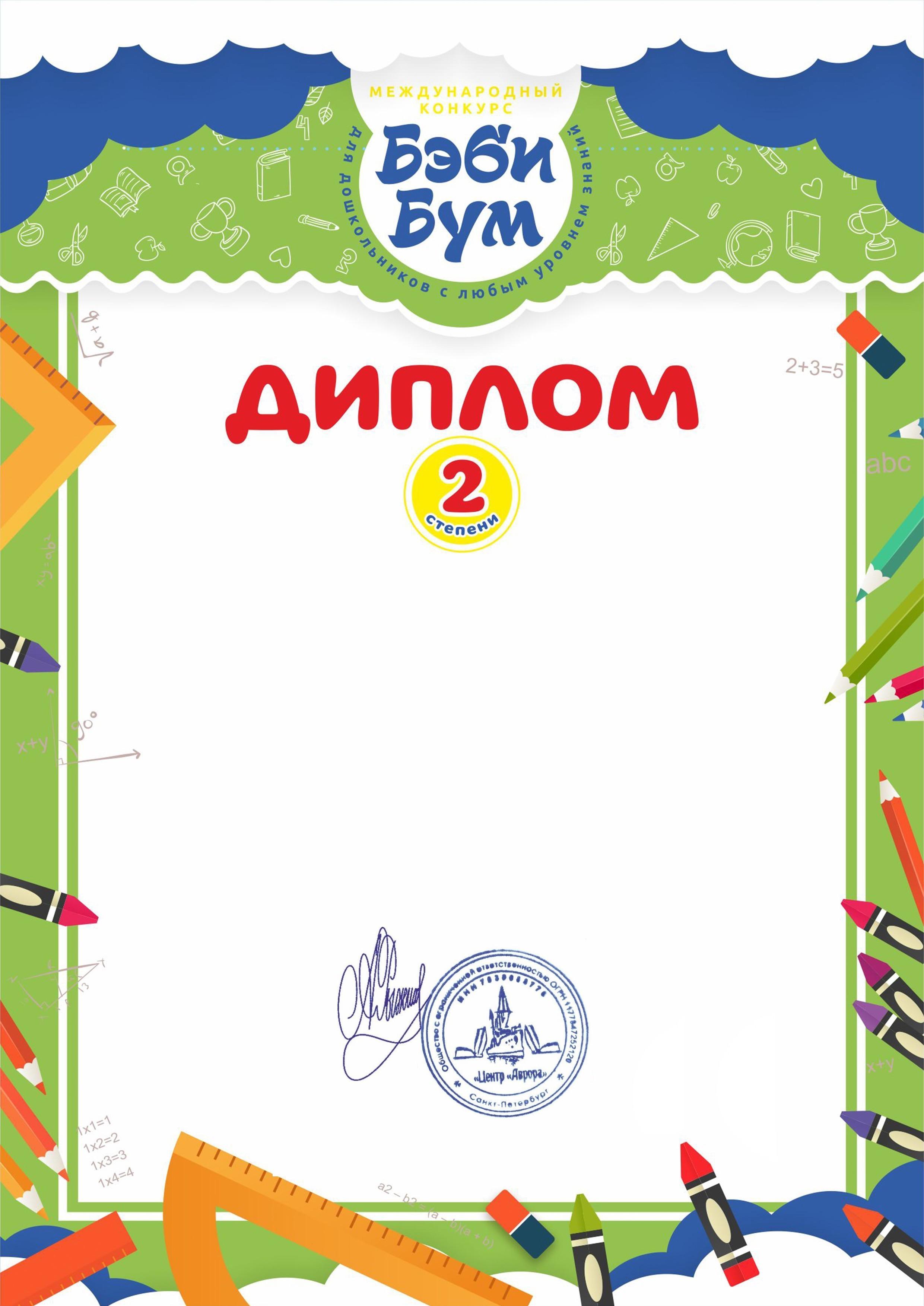 НаграждаетсяСавочкина Ульянавоспитанник (ца)МБДОУ детский сад "Золотой петушок" Брянскогорайоназа II местоМеждународной олимпиаде для детей дошкольного возраста "ЮНЫЙ ПОВАРЁНОК"Набранный балл:	90 балловДиректор:	Рыжих А.П.Приказ ББ - 02/19 от 01.02.2019